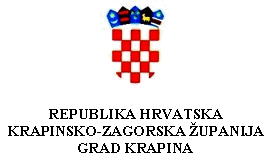                 GRADONAČELNIKKlasa:	612-01/15-01/0017Urbroj:	2140/01-05-0502-16-4Krapina, 18.04.2016.     Temeljem članka 29.st.2  Pravilnika o kriterijima,mjerilima i postupcima o financiranju programa,projekata od interesa za Grad Krapinu (Službeni glasnik Grada Krapine 10/15) i Javnog natječaja za financiranje programa i projekata udruga na području grada Krapine za 2016 godinuKlasa:612-01/16-01-004 Urbroj 2140/01-05-0503-16-3 od 5.2.2016. Gradonačelnik Grada Krapine na prijedlog Povjerenstva  za kulturu donosi slijedeću :                                     ODLUKU                                                                              GRADONAČELNIK                                                                                                                Zoran GregurovićNAZIV UDRUGEPROGRAMIZNOSKULTURA KUNE1.Gradski puhački orkestar i mažoretkinje KrapinaNastup na međunarodnom festivalu puhačkih orkestara ugradu Mszana Dolna (Poljska) , te kupnja B tube45.000Putovanje krapinskih mažoretkinja na Državno prvenstvo u Cavtat15.0002.Društvo za kajkavsko kulturno stvaralaštvo KrapinaTjedan kajkavske kulture i festival kajkavskih popevki110.0003.Društvo Naša djeca KrapinaDječje prosinačke svečanosti, te obilježavanje majčinog dana12.0004.Društvo prijatelja grad KrapineProgramska djelatnost -akcija na uređenju lokaliteta Hušnjakovo i uređenje pritoka vode u jezero Dolac sa čišćenjem bazena , gromoglasno pucanje na Veliku Subotu na Trškom Vrhu (kuburaški zbor dr. Lj. Gaj ), aktivno sudjelovanje u Tjednu Kajkavske kulture i Zagorskom Gospodarskom zboru,sudjelovanje u proslavi Dana Grada              10.0005.Humoristično društvo "Zvonec"Humoristično-satirični list "Zvonec"3.0006.Kud "Ilirci"Očuvanje kajkavske pjevane kulturne baštine -"KAJ ZA DOMAĆI KRAJ"45.0007.Kulturno društvo "PURGER"Fašnik h Jarku 2016.3.0008.Udruga TavanHuševanje- rock koncert - u sklopu manifestacije "Noć krapinskog Pračovjeka" 12.0009.Likovno društvo Ernest TomaševićRazvijanje likovne kulture u svim vidovima likovnih djelatnosti8.00010.Foto klub KrapinaNebeski pogled na Krapinu- snimanje Krapine,svih manifestacija u Krapini 4.00011."KUD" KrapinaNastupi na manifestacijama značajnim za Grad Krapinu i KZŽ KUD-a Krapina20.000.12.PRIČUVA15.000UKUPNO300.000